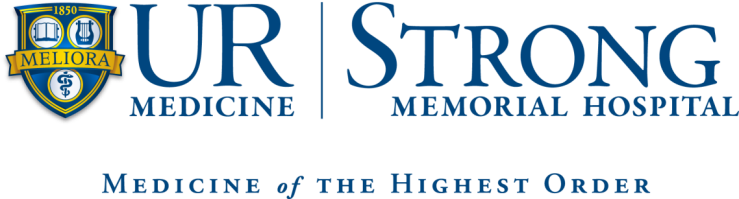 Advanced Practice ProviderOrthopedic Surgery Fellowship Program Application 2024-2025About UR MedicineServes over 100,000 patients annually from the greater Rochester area.NP/PA will work with faculty with a wide variety of expertise in Orthopedics. Fellows will be on the cutting edge of health care delivery as they train to work within the University Of Rochester Medical Center Department Of Orthopedics.Goal of the Fellowship ProgramIt is anticipated that the fellows will show clinical growth, improved clinical confidence and increased preparedness to care for patients in all of these settings, by the completion of the fellowship.Our post graduate NP/PA Fellowship will provide additional skills training, as well as independent mentorship experience in the Orthopedic Department for the duration of 12 months.This will be an intensive clinical program which will prepare NP's and PA's to meet the needs of culturally diverse and clinically complex patients that are typical of the Orthopedic Department.Fellows will be employees of URMC and will comply with all patient care policies.Training MethodsHands on training in all of the following areas:In-patient orthopedic unit Musculoskeletal radiologyOrthopedic Urgent CareOR (Sawgrass, Highland Hospital, SMH)TraumaSportsHandFoot/ AnkleSpineMetabolic BoneWound care/ PlasticsPediatric OrthopedicsAdult ReconstructionTraining MethodsCadaver Lab ExperiencesCasting and splint labsRequired CertificationsBLSProgram OutlineApplications will begin to be accepted January 8th  2024Applications deadline: March 4th 2024Interviews conducted March 11th-April 8th 2024Application acceptance notification mid to late April 2024Projected program start date: September 202412 month programBenefitsCompetitive Fellowship salaryHealth insurance coverageDental insurance coverageLife insurance policyDisability insurance coverage5 weeks vacation/year1 week CME time/year$1250 CME annually (subject to change due to COVID-19)DEA coverageThe APP Fellow MUST meet the following qualifications:Nurse PractitionerMaster’s degree in NursingActive New York State licensure as Registered Nurse and Nurse Practitioner in good standingCurrent national certification as a Nurse Practitioner (upon start of program)Physician AssistantCompletion of an AMA approved Physician Assistant programActive New York State Physician Assistant licensure in good standingCurrent national certification as a Registered Physician Assistant Applicants for the Orthopedic APP Fellow position should demonstrate clinical competence as well as excellent verbal and written communication skills. The APP Fellow should have excellent customer relation skills, a passion for Orthopedic Medicine and an active desire to learn.Application Process:Complete the on-line job application for the Orthopedic  Department – Nurse Practitioner/Physician Assistant Fellow position located on the Human Resources/Office of Nursing Recruitment website:http://www.rochester.edu/people/nursingHelpful Hints:Our software works with a variety of web browsers including, Mozilla Firefox, Opera, and Safari.  We recommend you use the most current version of these browsers since using old versions may create problems when applying for jobs.  If you encounter any technical problems, applicants can contact our Help Desk at (585) ASK-URHR – (585) 275-8747, Mondays through Fridays, 8:00 am – 5:00 pm.  Please review the completed online application carefully – the system reads your resume and attempts to automatically populate your application for you, please ensure the information was populated correctly. If you encounter problems trying to upload your resume or cut and paste your resume you may want to manually complete the application and then forward your resume to NursingRecruitment@urmc.rochester.edu   Both the application and resume are required to apply.While answering the questions on the 4th page, the screen refreshes after each entry you make.  Please go slowly and wait 5-10 seconds after each click to allow the page to refresh before answering the next question. Current University of Rochester Employees do not need to complete an online application. Simply forward your resume to NursingRecruitment@urmc.rochester.edu Use the side bar on left to navigate through the system (i.e. Job Search Tips)Please send the following items to the APP Orthopedic Fellowship Director, Garin Smith MPAS, PA-C Current Resume or Curriculum VitaeOfficial academic transcript to dateSubmit 2 professional references:Request a confidential recommendation from a Nurse Practitioner/Physician Assistant/Physician clinical preceptor during your academic program.Request a confidential recommendation from a Faculty member from your academic program.Letter of Interest:Provide a letter of interest which reflects on your interest in the Orthopedic APP Fellowship program, your passion for Orthopedics and how this opportunity will impact your future as an Orthopedic APP. Please also comment on why you think this program will be a good fit for you.Completed applications for consideration for the 2024-2025 fellowship program are due by March 4th, 2024.Candidates will be contacted in March 2024 to arrange for interviewReturn complete application, references and transcripts to: Garin Smith MPAS, PA-CGarin_Smith@URMC.Rochester.eduPlease e-mail Garin Smith MPAS, PA-C  with any questions or concerns about this application and the application process.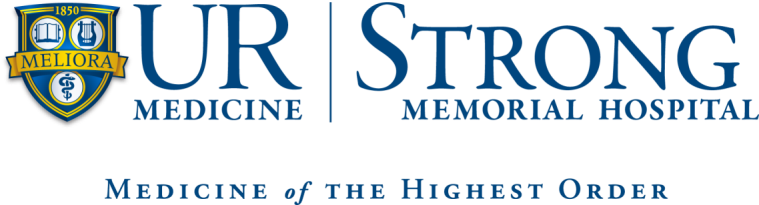 Orthopedic Advanced Practice Provider Fellowship Program Reference FormNurse Practitioner/Physician Assistant Program: ________________________________________________Date:_________________________________________________________ (name of applicant) has applied for a position in the Orthopedic  APP Fellowship Program at Strong Memorial Hospital in Rochester, NY. We would appreciate your evaluation of this applicant’s general ability and professional proficiency in academic and clinical practice. We would like to know what you consider the applicant’s strengths and weaknesses to be. You can be assured that all information will be treated confidentially. Please be advised that all recommendations are to be completed confidentially and recommender should be provided an envelope to enclose their recommendation which must have a signature across the seal of the envelope and can be submitted with the application.I hereby authorize the release of my academic/clinical record to Strong Memorial Hospital,  Orthopedic Department. Applicant Signature: _________________________________________  Applicant Printed Name: ______________________________________******************************************************************************************The above APP was a student in your academic/clinical setting during what period of time? ________________________In comparison with the other students in the class, how would your rank this student academically?Upper 10%  (  )    Upper 25%  (   )    Middle  (   )    Lower 25%   (   )     Lower 10%   (   )    N/A   (   )In comparison with the other students you have worked with clinically, how would you rank this student clinically?Upper 10%  (  )    Upper 25%  (   )    Middle  (   )    Lower 25%   (   )     Lower 10%   (   )    N/A   (   )Please Rate the Applicant on the Following:Please include a statement about the applicant’s strengths/weaknesses and whether you feel this applicant will be a good fit for our Orthopedic APP Fellowship program. Please feel free to provide any additional comments.Recommender Signature: _________________________________________________________Recommender Title: _____________________________________________________________Date: ____________________Contact Information: ______________________________________________________________Above AverageAverageBelow AverageCritical Thinking SkillsOrganizational SkillsLeadership PotentialFlexibility/Adapts to ChangeProfessional AttitudeClinical CompetenceAppropriately selects and interprets diagnostic testing findingsMedical Decision Making ProcessDemonstrates therapeutic communication with patients & familiesDemonstrates professional communication with other professionalsWorks in a collaborative fashion with health care teamAppropriate documentationProcedural skillsAppearance/GroomingAttendance/PunctualityOverall Recommendation